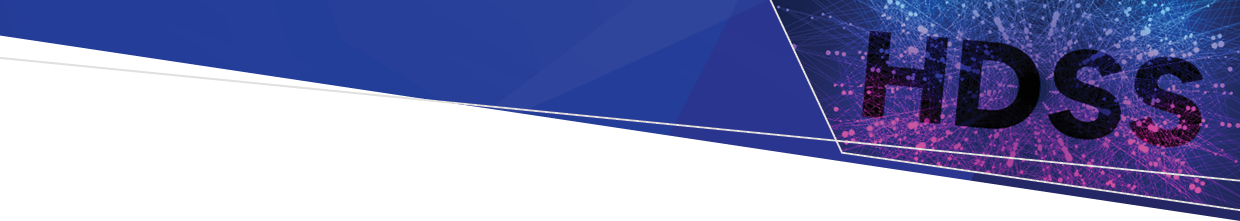 ContentsGlobal updates	1249.1	Circulars	1249.2	Final consolidation for ESIS, VAED, VEMD, VINAH for 2020-21	2249.3	Release of VAED, VEMD, VINAH, ESIS manuals 2021-22	2Agency Information Management System (AIMS)	3249.4	Final dates for submission of AIMS data for 2020-21	3Elective Surgery Information System (ESIS)	4249.5	ESIS Intended Procedure (IP) codes 2021-22	4Victorian Integrated Non-Admitted Health Minimum Dataset (VINAH)	4249.6	Specification for revisions to VINAH for 1 July 2021-22 corrections:	4249.7	Home Based Dialysis	5National Weighted Activity Unit reports	6Contacts	8Global updatesCircularsPrivate hospital circulars <https://www.health.gov.au/news/phi-circulars>Victorian hospital circulars <https://www2.health.vic.gov.au/about/news-and-events/hospitalcirculars>Final consolidation for ESIS, VAED, VEMD, VINAH for 2020-21This is a reminder that final consolidation dates for 2020-21 data remain unchanged.ESISData for the 2020-21 financial year must be submitted by 5.00pm on 14 July 2021.Final corrections to 2020-21 data must be submitted before final consolidation on 24 August 2021.Health services started submitting July files from Thursday 1 July 2021. Remember the file sequence number for your first July submission must be 001 for example ‘5000_21_07_15_001.zip’. Corrections to 2020-21 data can be included in 2021-22 submissions.VAEDData for the 2020-21 financial year must be submitted by 5.00 pm on 10 August 2021.Final corrections for 2020-21 data must be submitted by 5.00 pm on 24 August 2021.Health services must wait for advice from the department before submitting a July file. Corrections for 2020-21 data can be included in 2021-22 submissions.Health services submitting data via APET must complete 2020-21 reporting and data correction in APET 2020-21 prior to submitting a July file in APET 2021-22.VEMDData for the 2020-21 financial year must be submitted by 9 July 2021.Final corrections to 2020-21 data must be submitted before final consolidation of the VEMD on 27 July 2021 and cannot be submitted in a 2021-22 file.Data from 2020-21 and 2021-22 financial years will be processed concurrently and health services are expected to continue to submit daily data, from 1 July 2021. July 2021 data cannot be included in a 2020-21 data submission. Separate files are required for June 2021 and July 2021 data.File naming convention for 2021–22 (version of VEMD is 26, code 6 will be used), the first July submission for example 9999607a.txtVINAHData for the 2020-21 financial year must be submitted by 14 July 2021.Final corrections for 2020-21 must be received at the HealthCollect portal before the VINAH MDS database is finalised on 24 August 2021. Release of VAED, VEMD, VINAH, ESIS manuals 2021-22The 2021-22 manuals for VAED, VEMD, VINAH and ESIS are available on the HDSS website.Agency Information Management System (AIMS)Final dates for submission of AIMS data for 2020-21Final dates for correction of data on AIMS forms are shown below. Please review and finalise your 2020-21 data before the final submission date. The AIMS year-to-date reports located under the Reports tab provide a view of data submitted for each collection.Elective Surgery Information System (ESIS)ESIS Intended Procedure (IP) codes 2021-22The ESIS Intended Procedure (IP) codes 2021-22 is available on the HDSS website.Two discrepancies were identified when comparing our previously published code list with the national Intended Procedure list. IP030 was omitted in error, and the description for IP016 had not been updated. Corrections have been included in the code list for 2021-22.Victorian Integrated Non-Admitted Health Minimum Dataset (VINAH)Specification for revisions to VINAH for 1 July 2021-22 corrections:Referral in Service Type codeThe code table for Referral In Service Type has been corrected in Section 9 of the VINAH manual. The correction will be included in the next edition of the manual.Observation Bound Data Element The code table for Observation Bound Data Element has been corrected in section 3 and 9 of the VINAH manual. The correction will be included in the next edition of the manual.Episode Health Condition Episode Health Condition: Fractures to lower limb was omitted from section 9 of the VINAH manual.  The correction will be included in the next edition of the manual.Episode Health Condition: Code 3000 COVID-19 status is listed twice in section 3 of the VINAH manual. The correction will be included in the next edition of the manual.Section 4: Business Rules  Validation E376 was omitted from the Specification for revisions to VINAH for 1 July 2021-22 published December 2020.Home Based DialysisFrom 1 July 2021 Home Based Dialysis (HBD) is reportable in VINAH. Two new VINAH program streams have been created for the reporting of HBD activity: peritoneal dialysis and haemodialysis.HBD will be reported in VINAH at the episode level. An episode should be opened when a patient commences home based dialysis and closed when they cease this treatment. The department will derive a service event for each calendar month an episode is open.  Health services should consider how they manage the addition of episodes, keeping in mind the VINAH consolidation rules when creating referrals. The department recommends that each health service consider the implications or referral related dates and creates business rules to ensure that consolidation errors are not triggered when they commence reporting.There is no requirement to report HBD in AIMS via HealthCollect however health services should continue to report HBD to the Renal Dialysis Register.Any questions about reporting Home Based Dialysis in VINAH should be directed to the HDSS help desk <HDSS.helpdesk@health.vic.gov.au>National Weighted Activity Unit reports To assist health services in the transition to the National Funding Model, the department has created several new reports and extracts which will be made available to health services. These reports and extracts all include activity and National Weighted Activity Unit (NWAU). Health services can use this information to monitor their activity and NWAU across different service types.   Reports provide data at aggregate level and provide a summary overview of activity and NWAU broken down by various categories. The extracts provide data at patient level. The information in the extracts can be used to reconcile against health service’s own NWAU calculations. The table below lists some details for each report and extract.Reports and extractsAdditional information will be published on the HDSS website soon. Questions about the NWAU activity reports and extracts can be sent to the HDSS Helpdesk <hdss.helpdesk@health.vic.gov.au> ContactsThe Data Collections unit manages several Victorian health data collections including:Victorian Admitted Episodes Dataset (VAED)Victorian Emergency Minimum Dataset (VEMD)Elective Surgery Information System (ESIS)Agency Information Management System (AIMS)Victorian Integrated Non-Admitted Health Minimum Dataset (VINAH)F1 data collections (technical support)The HDSS Bulletin is produced at intervals to provide:answers to common questions recently directed to the HDSS help deskcommunication regarding the implementation of revisions to data collection specifications, including notification of amendments to specified data collection reference tablesfeedback on selected data quality studies undertakeninformation on upcoming eventsWebsiteHDSS website  <https://www2.health.vic.gov.au/hospitals-and-health-services/data-reporting/health-data-standards-systems>HDSS help desk Enquiries regarding data collections and requests for standard reconciliation reportsEmail HDSS help desk <HDSS.helpdesk@health.vic.gov.au>Other Victorian health data requestsVAHI Data Request Hub < https://vahi.freshdesk.com/support/home>Email HOSdata <Hosdata.frontdesk@vahi.vic.gov.au>HDSS BulletinIssue 249: 8 July 2021OFFICIALCollectionForm codeFinal submission dateMonthly collectionsPublic Hospital BedsA324 August 2021Acute Non-Admitted Clinic ActivityS1024 August 2021Subacute Non-Admitted ActivityS1124 August 2021Subacute Non-Admitted MDCC patient not presentS11A24 August 2021Self-delivered Non-admitted ServicesS1224 August 2021Urgent Care Centre UCC24 August 2021Radiotherapy Non-Admitted ServicesS824 August 2021Sub-Acute Access IndicatorsSAAI24 August 2021Aged Persons Mental Health Residential Aged Care ServicesS5_11514 September 2021Generic Residential Aged Care ServicesS5_12914 September 2021Quarterly collectionsEarly Years Services Non-Admitted Patient ServicesS2_11824 August 2021Residential Aged Care Services Quality Indicators and Performance MeasuresPSRACS24 August 2021Transition Care Program Key Performance IndicatorsTCPKPIs24 August 2021Palliative Care Consultancy ProgramPCCP24 August 2021Victorian Nurse Endoscopy CollaborativeVNEC24 August 2021Annual collectionsSpecialised Services IndicatorsA224 August 2021Aged Persons Mental Health Residential Aged Care Services Resident’s Demographic DetailsS5_115D14 September 2021Generic Residential Aged Care Services Resident’s Demographic DetailsS5_129D14 September 2021IP code with prefixIP descriptionEffective fromIP016Myringotomy (without insertion of grommets)1/07/2019IP029Bartholin’s abscess drainage1/07/2019IP030Bartholin’s cyst – removal of1/07/2019Data Element NameCode Set IdentifierReferral In Service Type990083 990082Table identifierHL70396CodeDescriptor990010  990080Health Condition(s)990033Malignancy Flag990036Other Factors Affecting Health990080Health-related problems and diseasesHL70283Referral In OutcomeData Element NameCode Set IdentifierCodeDescriptorEpisode Health Conditions9900805267Fractures to lower limb Table identifier990080CodeDescriptor3000COVID-19 statusCodeDescriptor5001Abdominal Pain5002Abnormal gait or mobility3000COVID-19 statusBR-DAT-CNT-030 Contact Clinic Identifier must exist for the submitted Contact Campus CodeContact Clinic Identifier must exist for the submitted Contact Campus CodeData quality objective Data elements are restricted to the value domain of their defined code tableData elements are restricted to the value domain of their defined code tableValidations E376         Contact Clinic Identifier <ContactClinicIdentifier> is not valid for this Contact Campus Code <ContactCampusCode>TitleDescriptionFrequencyAvailableHow to accessFormatAvailable fromAdmitted acute NWAU reportSummary of separations and NWAU by account class MonthlyOn or after the 12th of each monthMFTXLSMid August 2021Admitted subacute NWAU reportSummary of separations and NWAU by account class and care typeMonthlyOn or after the 12th of each monthMFTXLSMid August 2021VINAH non-admitted NWAU reportSummary of service events and NWAU by account classAs requiredSelf serveHealthCollectXLSMid July 2021NADC non-admitted NWAU reportSummary of service events and NWAU by account classMonthlyOn or after the 16th of each monthMFTXLSMid August 2021Emergency Department (ED) NWAU reportSummary of presentations and NWAU by account classMonthlyOn or after the 12th of each monthMFTXLSMid August 2021Urgent Care Centre (UCC) NWAU reportSummary of presentations and NWAU by account class and dispositionMonthlyOn or after the 16th of each monthIn the PRS/2 MFT foldersXLSMid August 2021Admitted acute NWAU extractPatient level separations and NWAU MonthlyOn or after the 12th of each monthMFTXLS or TXTSeptember 2021Admitted subacute NWAU extractPatient level separations and NWAU MonthlyOn or after the 12th of each monthMFTXLS or TXTSeptember 2021VINAH non-admitted NWAU extractPatient level service events and NWAUAs requiredSelf serveHealthCollectXLSMid July 2021NADC non-admitted NWAU extractPatient level service events and NWAUMonthlyOn or after the 16th of each monthMFTXLS or TXTQuarter 2 2021-22Emergency Department (ED) NWAU extractPatient level presentation and NWAUMonthlyOn or after the 12th of each monthMFTXLS or TXTQuarter 2 2021-22To receive this publication in another format email HDSS help desk <HDSS.helpdesk@health.vic.gov.au>.Authorised and published by the Victorian Government, 1 Treasury Place, Melbourne.© State of Victoria, Australia, Department of Health, July 2021.Available at HDSS Bulletins < https://www2.health.vic.gov.au/hospitals-and-health-services/data-reporting/health-data-standards-systems/hdss-communications >